Отчет о проведении мероприятий, посвященных100-летию со дня рождения А.Д.Сахарова   В соответствии с распоряжением президента РФ «О подготовке и проведении мероприятий, посвященных 100-летию со дня рождения  А.Д. Сахарова» в МКОУ «Арахкентская СОШ» был проведен единный урок на тему: « Личность и судьба академика А.Д.Сахарова».Цель: Познакомить учащихся с жизнью и деятельностью А.Д.Сахарова ; формировать у учащихся уважение к ценностям демократического общества.Урок провела: Асильдарова Г.Б.Кол-во присуствующих: 15 учащихся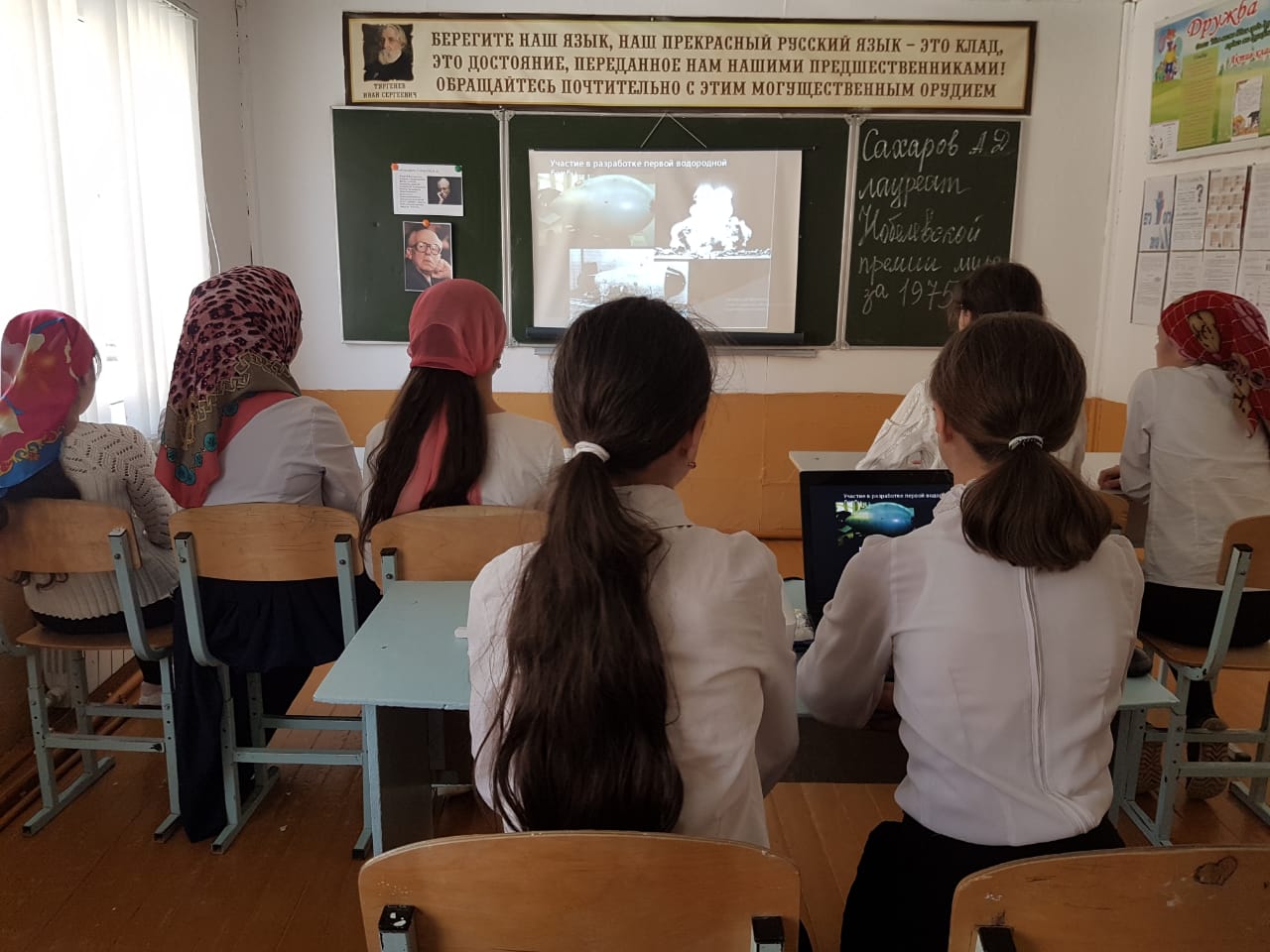 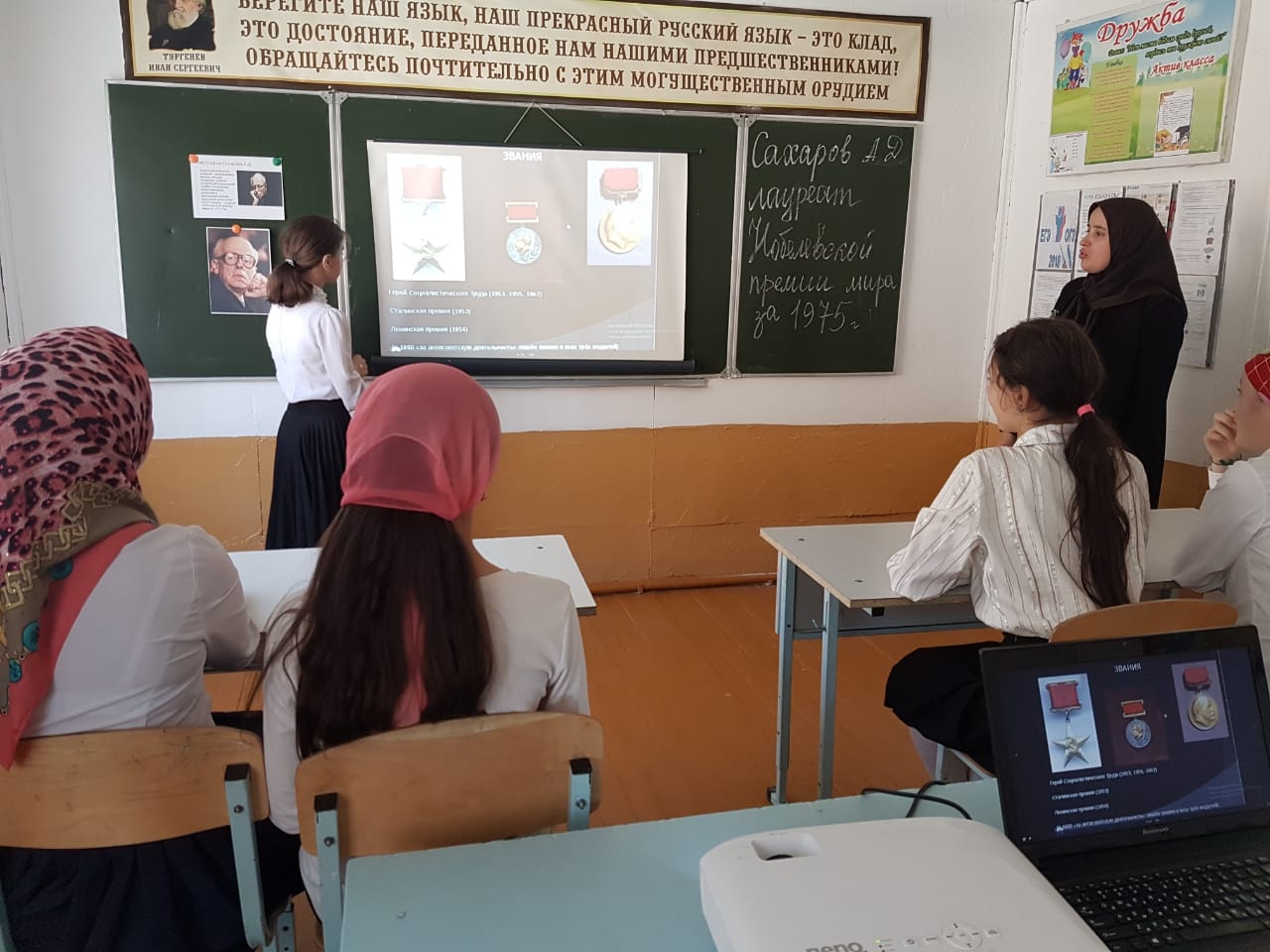 